Toddler Sleep Habit Form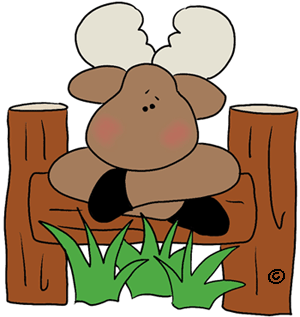 Child’s Name______________________________________Please provide a description of your child’s sleep habits and methods:_________________________________________________________________________________________________________________________________________________________________________________________________________________________________________________________________________________________________________________________________________Does your child have a special item they sleep with each day? ____________________Will you be providing a blanket from home for your child to rest with? ______________Do any items need to be transported back and forth from home each day? ___________
Thank you. We strive to provide the most pleasant environment possible for little ones to rest, recharge and build immunity. Merry Moose Staff